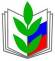 ПРОФСОЮЗ РАБОТНИКОВ НАРОДНОГО ОБРАЗОВАНИЯИ НАУКИ РОССИЙСКОЙ ФЕДЕРАЦИИ(ОБЩЕРОССИЙСКИЙ ПРОФСОЮЗ ОБРАЗОВАНИЯ)Артемовская городская организация Профсоюза работников народногообразования и науки Российской ФедерацииУважаемые коллеги! Дорогие женщины!                  Поздравляю Вас с праздником ВЕСНЫ – 8 МАРТА!                        Капель… Ее веселая дробь пробуждает в душе особое                   чувство-преддверие тепла и обновления. Мы решительнее                   начинаем строить планы, смелее надеяться, чаще улыбаться.                 Нас радует весеннее солнце, неугомонный щебет птиц,                 набухающие почки и особый, весенний аромат.  Мир вокруг                 начинает ирать свежими красками и даже кажется чуть                добрее.                        Пусть этот внутренний подъем и настрой на позитив                не исчезает, пусть любые вызовы и препятствия становятся                исключительно поводом дляразвития, укрепляют веру                                         в силы и надежность своей команды.                                               Здоровья Вам и успехов!                Председатель  Артемовской                   городской организации Профсоюза                                 Н.А. Тимофеева